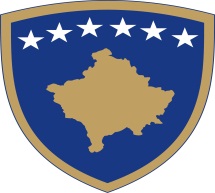 Republika e Kosovës Republika Kosovo-Republic of KosovoQeveria -Vlada - GovernmentMinistria e Bujqësisë, Pylltarisë dhe Zhvillimit Rural - Ministarstvo poljoprivrede, šumarstva i ruralnog razvoja - Ministry of Agriculture, Forestry And Rural DevelopmentAgjencia për Zhvillimin e Bujqësisë/Agencije za ruralni razvoj/ The Agriculture Development AgencyMODEL ZA PRIPREMANJE BIZNIS PLANA Za projekte podržane od strane Ministarstva poljoprivrede, šumarstva i ruralnog razvojaNAPOMENA! Ovaj dokument treba u celosti poštovati. Ovaj dokument nije za popunjavanje, već je model za pisanje poslovnog plana. U slučaju da postoji bilo koje poglavlje koje se ne nadovezuje sa vašim projektom, vi treba da to navedete u odgovarajućem poglavlju.1. Opšte informacijeIme korisnika (sa njegovim specifičnim identifikacionim podacima)Glavna imovina u vlasništvu korisnika: zemljište (sa specifikacijom vrste vlasništva), objekti, oprema i mašine, životinje itd. - kao u registru farmi.  Tabela 1. Imovina podnosioca zahteva Tabela 2. Zemljište2. Opis projekta2.1 Naziv investicije2.2 Lokacija projekta (region, opština i selo)2.3 Svrha, sa opisom ciljeva, obrazloženjem potreba i mogućnošću investiranja2.4 Treba navesti usklađenost između ciljeva mere i ciljeva projekta. Objašnjenja o opštim ciljevima i najmanje o jednom od ciljeva projekta treba prikazati prema tabeli u nastavku: Tabela 3. Usklađivanje ciljeva programa sa ciljevima projekta Tabela 4. Tehničke i financijske informacije 3. Podaci u vezi sa radnom snagom i upravljanjem projektomPravni tehnički menadžer (ime, prezime, pozicija u organizaciji, odgovarajuće studije i profesionalno iskustvo)..............................................................Numri Ukupan broj trenutno zaposlenih ………………………..od kojih...............radnika Procene o radnoj snazi koja će biti angažovana nakon sprovođenja projekta ………………………..Broj novih radnih mesta stvorenih kao rezultat investicije:........................................4. Opis kupovina izvršenih putem projektaNaziv, broj, vrednost, tehničke i funkcionalne karakteristike mašina/opreme/tehnologije/transportnih sredstava/opreme koja će se kupiti putem projekat i, ukoliko je potrebno, tehnički prikaz objekata u kojima će oprema i alati biti postavljeni Kupovina treba da se zasniva na stvarnim i/ili očekivanim proizvodnim kapacitetima.Tabela 5. Opis izvršenih kupovina/investicija putem projektaNapomena! Nije dozvoljeno navoditi imena proizvođača, tržišne marke, imena ponuđača itd.5. Kalendar sprovođenja (meseci) i glavne fazeRaspored investicije izražen u vrednostima, mesecima i aktivnostima. Tabela 6. Vremensko planiranje realizacije investicijaTabela 7. Vremensko planiranje za izgradnju novih objekata8. Proizvodni kapacitetProizvodni kapaciteti koji su rezultirali od investicija (u mernim jedinicama). Potrebno je prikazati specifikacije u vezi sa kapacitetima pre i nakon završetka investicija. Treba dati opis tehnološkog toka rada koji se primenjuje u tehnologiji projekta.9. Snabdevanje tržišta/ prodajaTabela 8. Potencijalni snabdevači aplikantaTabela 9. Potencijalni klijenti aplikanta10. Konkurencija i strategija tržišta Opis lokalne i međunarodne konkurencije. Opis strategije tržišta.11. Finansijski detalji investicije Tabela 10. Detaljni, prihvatljivi i neprihvatljivi troškoviProtok novca (ulaz-izlaz)Predviđanje ulaza i izlaza 3 godine nakon završetka ulaganja. Aplikant treba da pokaže da će njegova ekonomija biti profitabilna i da gotovina nijednog meseca neće imati negativnu vrednost. Ukoliko aplikant planira da uzme kredit, onda se iznos novca uzetog na kredit registruje kao ulaz, dok se mesečne rate za otplatu kredita registruju kao troškovi.Pravna lica sa iskustvom moraju da podnesu izveštaje o prihodima za posljednje tri godine koje su dostavili Poreskoj upravi. Tabela 11. Tok novca (molimo Vas, koristite tabelu u Excel-u objavljenu na internet stranici ARP-a)Napomena: Predviđanja za dostavljeni projekat trebaju da budu zasnovana na stanju prošle finansijske godine. Potrebno je uzeti u obzir odnos između prodaje, predviđanja, proizvodnih kapaciteta i prodajnih predugovora.ImovinaDatum kupovine / izgradnjeVrednost kupovine za fizička lica ili poslednje stanje bilansa za pravna licaKoličina (u komadima) 1. Objekti – ukupno  1.1 detalji…………….. 1. n detalji………………2. Oprema – ukupno 2.1 detalji …………….. 2.n detalji………………3. ŽIVOTINJE 3.1 detalji …………….. 3.n detalji………………4. Ostalo - detaljiUKUPNOBr.Region/opština/seloPovršina (m²)/vrsta korišćenja Pravni status (imovina aplikanta, porodična imovina ili uzeta pod zakup)1nOpšti i specifični ciljeviCiljevi projekta (Upišite „x” u kvadratu pored postignutog cilja)Opišite kako projekat namerava da postigne ciljeve (upišite u kvadratu ove kolone, paralelno sa ciljem podmere)Konkurentna sposobnost najmanje jedan od specifičnih ciljeva u nastavku:Specifični ciljevi mere i podmereIzrađivač projekta uzima ciljeve mere i podmere iz programa i prikazuje ih u ovoj koloniCiljevi projekta (Upišite „x” u kvadratu pored postignutog cilja)Opišite kako projekat namerava da postigne ciljeve (upišite u kvadratu ove kolone, paralelno sa ciljem podmere)Projekat je u skladu sa potencijalom područja (obavezno)Tehnički ciljevi (najmanje jedan od dole navedenih je obavezan):Raspodela sredstava i opreme koja može uticati na porast proizvodnje rada, poboljšanje kvaliteta poljoprivrednih proizvoda, uvođenje u upotrebu novih tehnologija i poboljšanje uslova rada;Izgradnja i modernizacija proizvodnih objekata koji pružaju bolje standarde; Finansijski pokazatelj (obavezan):Povraćaj investicija je vreme neophodno da dodatna neto dobit pokrije troškove investicije (** dodatna prodaja - dodatni troškovi u vezi sa investicijom). *** Treba vršiti jedno prikazivanje u kome se tačno naglašava koliko je vremena potrebno da se završi povraćaj investicije. Povraćaj investicije se treba obračunati samo za deo investicije pokrivenih privatnim sufinansiranjem (vidi Tabelu 10). Treba uzeti u obzir samo investicije koja direktno stvaraju dodatne prihode (kao npr. traktor ili bilo koje sredstvo za mužu, ali ne i staja ili skladište za đubrivo itd);** U slučaju novih voćnjaka, vinograda ili mekog voća, dodatna prodajna vrednost se treba obračunati za tu godinu, u kojoj će biljke dati maksimalne prinose;*** Prikazivanje se treba zasnivati na prihodima i troškovima i prikazati u tabeli 11.Br.Naziv/vrsta opreme/mašina /usluga itd.Jedinice (m², radni dani, kg, itd)Vrednost bez PDV-aPDVUkupna vrednost sa PDV-om Procenat javne podrškeUKUPNOVrsta investicije i ukupni troškovi (evra)Godina (npr: 2018) Godina (npr: 2018) Godina (npr: 2018) Vrsta investicije i ukupni troškovi (evra)Mesec 1Mesec 2Mesec 3Npr. pripremanje zemljišta5.000Npr. sadnja sadnica15.000Npr. sistem oslanjanja8.000Vrsta investicije i ukupni troškovi (evra)Godina (npr: 2018) Godina (npr: 2018) Godina (npr: 2018) Vrsta investicije i ukupni troškovi (evra)Mesec 1Mesec 2Mesec 3Npr. građevinske komponente5.000Npr. izgradnja 1. sprata10.000Npr. 1. sprat prozori i krov5.000Potencijalni snabdevači aplikantaPotencijalni snabdevači aplikantaPotencijalni snabdevači aplikantaPotencijalni snabdevači aplikantaPotencijalni snabdevači aplikantaIme snabdevača sirovinama/proizvodima/uslugama (kada je snabdevač domaći, postaviti znak „D” nakon imena)AdresaProizvod snabdevanja i približni iznosObračunata vrednost% od ukupne raspodele12nPotencijalni klijenti aplikantaPotencijalni klijenti aplikantaPotencijalni klijenti aplikantaPotencijalni klijenti aplikantaBr.Klijent (ime i adresa) kada je kupac domaći, postaviti znak „D” nakon imenaVrednost% prodaje12n Prihvatljivi troškoviJavna pomoćPrivatno sufinasiranje (evra)UkupnoPrihvatljive investicije...Administrativni troškovi (na primer: biznis plan)Neprihvatljive investicijeUKUPNOUlaziUlaziTroškoviTroškoviGotovina na raspolaganju (evra)ArtikalVrednost (evra)ArtikalVrednost (evra)     Početni novac2018, meseciJanuarPočetni novac+Prihodi -Troškovi =Treba da bude pozitivanFebruar................................................